          مذكرة مادة العلوم للصف الخامس الفصل الدراسي الاولجدول التعلمجدول المفردةالمنظم التخطيطي ( الاستنتاج )الواجب  س /1 ما وظيفة الورقة؟س /2 اكتبي معادلة البناء الضوئي؟الجذور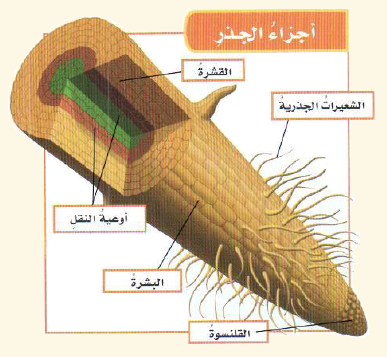                                            الساق       الورقة 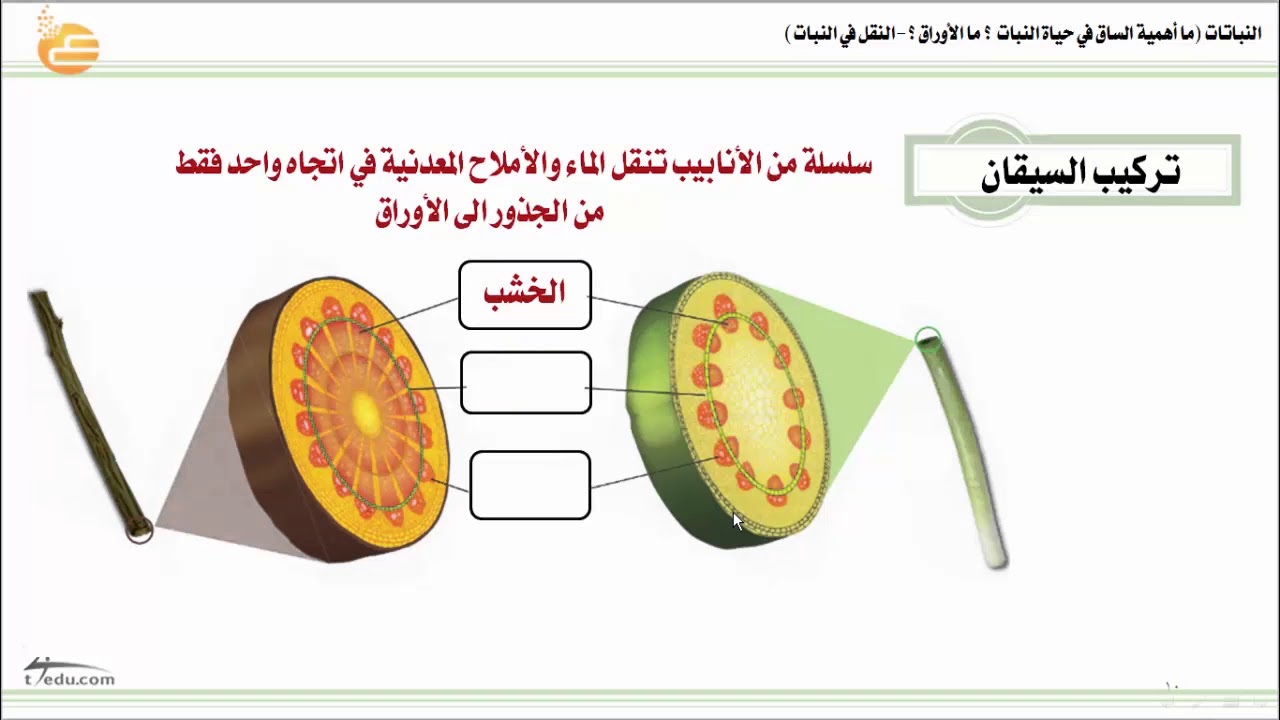 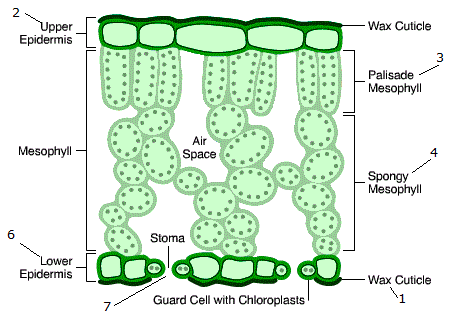 جدول التعلمجدول المفردةالمنظم التخطيطي ( التتابع )الواجب س /1 كيف تتكاثر المخلوقات؟س / 2عددي انواع التكاثر اللاجنسي؟جدول التعلمجدول المفردةالمنظم التخطيطي ( الاستنتاج )الواجبس/1 كيف تؤثر العوامل اللاحيوية في المواطن البيئية ؟س/2 كيف تتفاعل المخلوقات الحية والاشياء غير الحية معا في النظام البيئي ؟جدول التعلمجدول المفردةالمنظم التخطيطي ( مشكلة و حل )الواجب  س /1 قارني بين كل من التمويه – التلون -  التشابه؟جدول التعلم     	جدول المفردةالمنظم التخطيطي ( التلخيص )الواجب س / 1 عددي اقسام الموارد الطبيعية مع ذكر مثال ؟1-2-س / 2 عرفي الدبال ؟س / 3 اكملي الفراغ: يؤدي تكرار زراعة التربة الى تناقص كمية ......لذا يلجا المزارع الى ............... و.................و.................                                  دورة الماء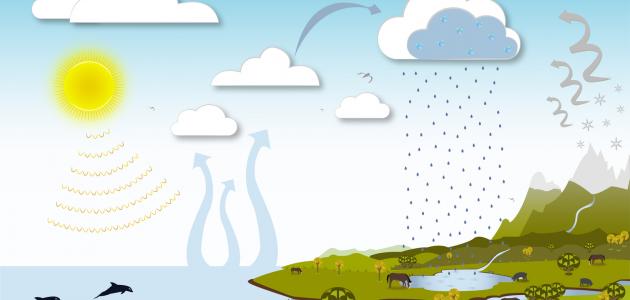                               دورة الكربون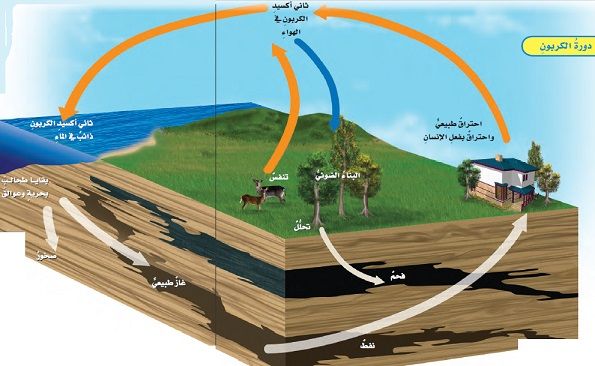                                  دورة النيتروجين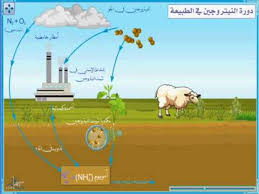                                                                    جدول التعلمجدول المفردةالمنظم التخطيطي ( السبب و النتيجة )الواجبس / 1 كيف تغير الاحداث الطبيعية و الانسان النظام البيئي ؟ جدول التعلمجدول المفردةالمنظم التخطيطي ( التصنيف )الواجب:كيف توصف معالم الارض الطبيعية ؟جدول التعلمجدول المفردةالمنظم التخطيطي ( الاستنتاج )الواجب:ما العمليات الطبيعية التي تؤثر في تشكيل الارض ؟جدول التعلمجدول المفردةالمنظم التخطيطي (الفكرة الرئيسة والتفاصيل )الواجب:اكتبي بحثا عن احد الامراض التي تسببها المياه الملوثة  اوضح فيه تأثير المرض ونوع التلوث وطرق الحد منه؟اسم الطالبةالفصل   5/استاذة المادة      سامية شاكر الغالبي      سامية شاكر الغالبيالفصلالدرسجدول التعلم الرسم المنظم التخطيطي       الواجب     الملاحظاتالاولالدرس 1الاولالدرس 2الثانيالدرس 1الثانيالدرس 2الثانيالدرس 3الثالثالدرس 1الثالثالدرس 3التاريخالوحدةتنوع الحياةالفصلممالك المخلوقات الحيةاسم الدرسالنباتاتماذا نعرف؟ماذا اريد ان اعرف؟ماذا تعلمت؟ما ذا يحتاج النبات؟كيف تصنف النباتات؟ما الجذور؟ما اهمية الساق في النبات؟المفردةالصفحةالتعبير العلمي لهاادلة من النصاستنتاجاتالتاريخالوحدةتنوع الحياةالفصلالاباء والابناءاسم الدرسالتكاثرماذا نعرف؟ماذا اريد ان اعرف؟ماذا تعلمت؟كيف تتكاثر الحيوانات؟ما التكاثر الجنسي؟ما التكاثر اللاجنسي؟كيف تتكاثر المخلوقات الحية لا جنسيا؟ما الفرق بين التكاثر الجنسي و التكاثر اللاجنسي؟المفردةالصفحةالتعبير العلمي لهاالتاريخالوحدةالانظمة البيئيةالفصلالتفاعلات في الانظمة البيئيةاسم الدرسالعلاقات في الانظمة البيئيةماذا نعرف؟ماذا اريد ان اعرف؟ماذا تعلمت؟ما مكونات النظام البيئي؟لماذا تتنافس المخلوقات الحية؟كيف تتجنب المخلوقات الحية التنافس؟كيف تستفيد المخلوقات الحية من التفاعلات بينها؟المفردةالصفحةالتعبير العلمي لهاارشادماذا اعرف ؟ماذا استنتج؟التاريخالوحدةالانظمة البيئيةالفصلالتفاعلات في الانظمة البيئيةاسم الدرسالتكيف و البقاءماذا نعرف؟ماذا اريد ان اعرف؟ماذا تعلمت؟ما التكيف؟ما انواع التكيف؟ما بعض تكيفات النبات؟ما بعض تكيفات الحيوانات؟المفردةالصفحةالتعبير العلمي لهاالتاريخالوحدةالانظمة البيئيةالفصلالدورات والتغيرات في الانظمة البيئيةاسم الدرسالدورات في الانظمة البيئيةماذا نعرف؟ماذا اريد ان اعرف؟ماذا تعلمت؟ما دورة الماء؟ما مراحل دورة الماء؟ما انواع الماء الناتج من المطر؟ما دورة الكربون؟ما دورة النيتروجين؟المفردةالصفحةالتعبير العلمي لهاالتاريخالوحدةالانظمة البيئيةالفصلالدورات و التغيرات في الانظمة البيئيةاسم الدرسالتغيرات في الانظمة البيئيةماذا نعرف؟ماذا اريد ان اعرف؟ماذا تعلمت؟كيف تتغير الانظمة البيئية؟ماذا يحدث عندما تتغير الانظمة البيئية؟كيف تتعاقب الانظمة البيئية؟ما صور التعاقب؟ما التعاقب الثانوي ؟المفردةالصفحةالتعبير العلمي لها          السبب                                       النتيجةالتاريخالوحدةالارض ومواردهاالفصلارضنا المتغيرةاسم الدرسمعالم سطح الارضماذا نعرف؟ماذا اريد ان اعرف؟ماذا تعلمت؟ما معالم سطح الارض؟ما معالم قاع المحيط؟ما اغلفة الارض؟ما الصفائح الارضية؟المفردةالصفحةالتعبير العلمي لهاالتاريخالوحدةالارض ومواردهاالفصلارضنا المتغيرةاسم الدرسالعمليات المؤثرة في سطح الارضماذا نعرف؟ماذا اريد ان اعرف؟ماذا تعلمت؟ما العمليات الطبيعية المؤثرة؟ما الزلزال وكيف نقيس قوته؟ما البراكين ؟عددي انواع البراكين؟قارني بين التجوية الفيزيائية والكيميائية؟المفردةالصفحةالتعبير العلمي لهاارشادماذا اعرف؟ماذا استنتج؟التاريخالوحدةالارض ومواردهاالفصلحماية موارد الارضاسم الدرسالهواء والماءماذا نعرف؟ماذا اريد ان اعرف؟ماذا تعلمت؟ما مصادر الماء العذب؟كيف ننقي المياه؟كيف يتلوث الهواء؟كيف نحمي الهواء من التلوث؟المفردةالصفحةالتعبير العلمي لهاالفكرة الرئيسةالتفاصيل